ВЕСТИ С УРОКОВ 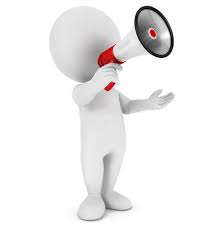 1. В 6 «Б» классе на уроке математики в рамках темы «Масштаб» прошла защита проектов учащихся «Большой России малый уголок».2. Защитили свои проекты и учащиеся 10 «А» класса.Темы проектов: « Математический календарь »«Математика на страже здоровья или всё о школьном портфеле»;«Геометрия в архитектуре Геленджика»;«Математические методы исследования затонувших объектов Чёрного моря»;«Золотое сечение в иконописи».3. 8 ноября в 11 А» классе на уроке геометрии прошла защита творческих проектов «Тела вращения».